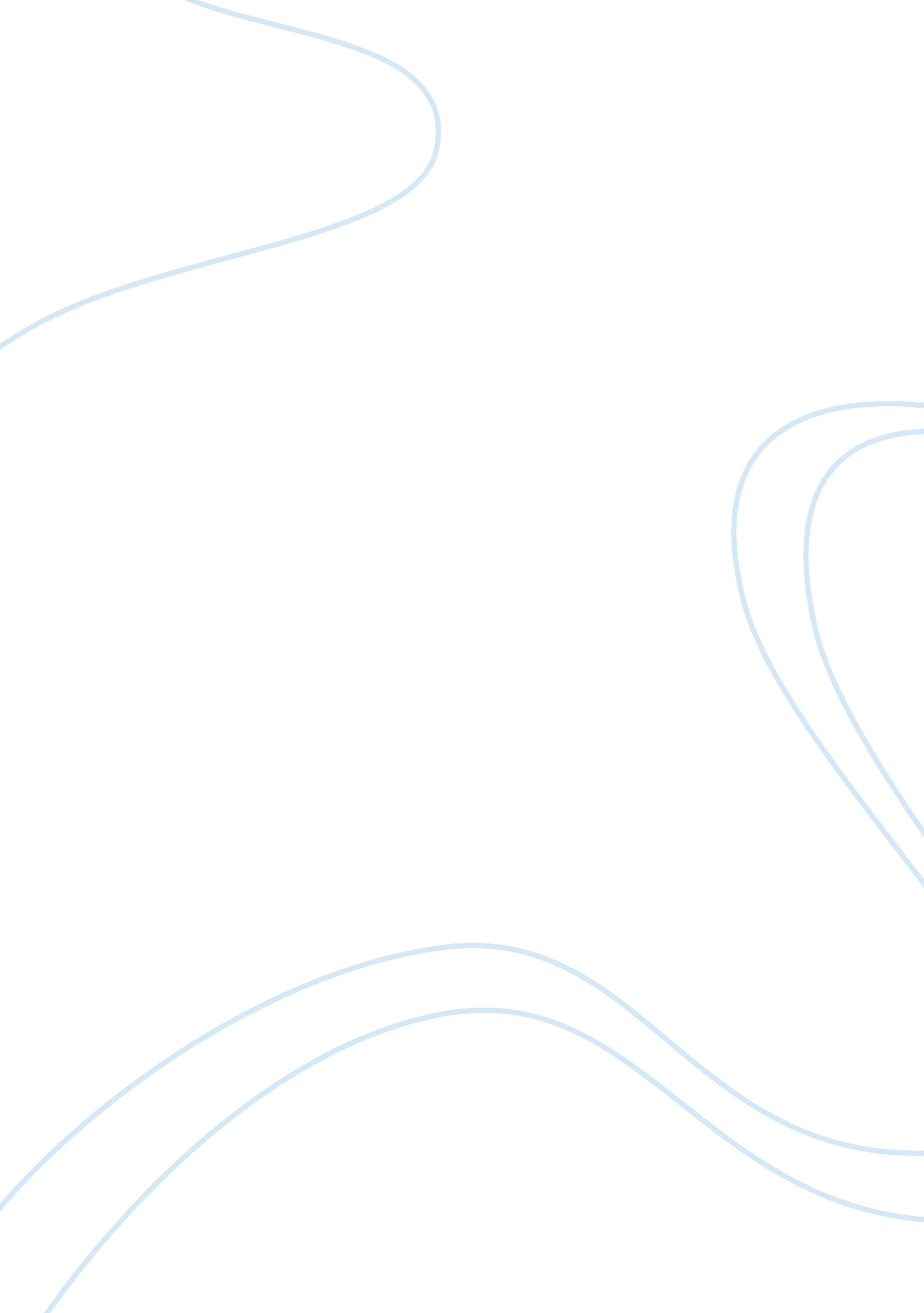 Cyber crimeLinguistics, English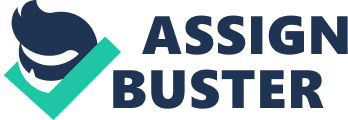 Key Words: Cyber Crime, Data Privacy, Internet, Malicious, Non-Malicious Attacks Summary of Article The article " Cyber Threats and Data Privacy" by Birchfield simply provides information about the occurrences and the effects of cyber crime in US and especially in New Zealand. In this article, the author tries to provide a clear meaning of what is meant by the word “ cyber crime” and “ data privacy.” The author does this by providing detailed information concerning the internet and the role that the internet plays in the current economies. Further, the author gives this explanation by depicting threats that come as a result of cyber crime. These threats are into two groups, which are malicious and non-malicious attacks. For instance, some of the malicious attacks that organizations and businesses face include cyber theft and fraud, cyber warfare, industrial espionage and hacking among others. The non-malicious attacks include misuse of access devices, human error and accidental system failures. Additionally, the article provides the costs that companies incur or may in future incur as a result of cyber crime. Moreover, some of the best practices that can limit the cyber crime, and legislations and regulations of cyber crimes are also included in the article. 
Your opinion about the piece- did you agree with it? 
In my opinion, I would agree with the information provided concerning cyber crime in the article. One fact is that cyber crime is increasingly becoming an issue to most governments and its threats can be far much worse to an economy since it is a crime related to the internet; internet is one factor that an economy cannot survive without. Additionally, I would agree with what the author has indicated in the article because currently issues concerning cyber crimes are often discussed in the social media and various governments, therefore it is no doubt that whatever the author has provided is backed by so varied and valid evidences. 
Do you think the topic was important? 
The topic is very much important globally. Cyber threats and data privacy are factors that are currently becoming a major focus to various businesses, organizations and governments around the world. Since various sectors in the world or different nations depend so much on the internet, I think it is important to educate people on the threats that come as a result of the existence of the internet and how these threats can be limited. Failure to notify the world about this can affect the general economic growth of various nations. 
Did you feel the author gave enough evidence about it? 
Certainly, the author has provided more than enough evidence with regards to cyber threats and data privacy. For instance, the author has provided valid statistics concerning the intensity of cyber crime. In addition, the author has also tried to give some examples of cyber crime, how cyber crime occurs, and what governments are doing to limit cyber crime. 
Work Cited 
Birchfield, Reg. " Cyber Threats and Data Privacy." New Zealand Management 60. 3 (2013): 46-51. Business Source Complete. Web. 8Th April 2014. 